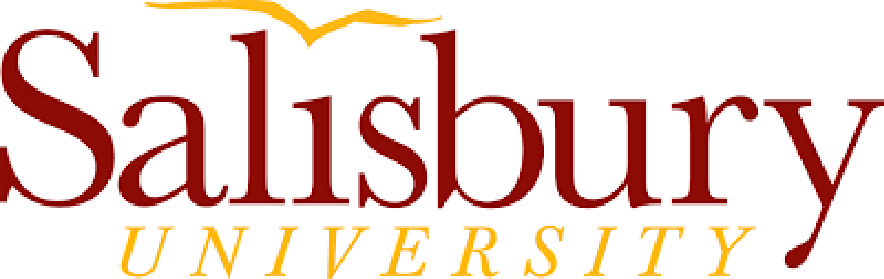 Unit Alumni Survey: Report (Draft) The following report summarizes results from the Unit Alumni Survey. The results are summarized for the current data collection period (September 1, 2017 – August 31, 2018) based on alumni graduating in the fall of 2017 or the spring of 2018. The overall response rate – based on the number of alumni for whom contact information was available across the three years – for this administration was 17.00%. Where possible and to support a comparative examination of alumni satisfaction against existing benchmarks, data based on the current data collection period are presented and compared with data spanning previous data collection periods. As with other reports, notes outlining in more detail specific statistical procedures and analyses are appended to this document. Section I. Background and Descriptive Information The current data represent 34 alumni for the current data collection period. Alumni for the current data collection period ranged in age from 24 to 45 years of age. Among those respondents who disclosed race and ethnicity information, approximately 3.4% of alumni who completed the survey identified as Black, while 93.1% identified as white. About 3.4% identified as bi- or multiracial. The majority of participants (96.6%) indicated completing their degree in the time that they expected. While the obtained data represented completers at both the initial and advanced levels, there were not enough responses from completers of advanced programs to warrant disaggregating results of the alumni survey by level. Approximately 38.2% of responses were from alumni of either early childhood or elementary education programs, while 23.5% were from alumni of secondary programs. Another 26.5% were from alumni of graduate programs (e.g., M.Ed. programs in Curriculum and Instruction and Reading Specialist). The majority (55.2%) of completers were employed full time as teachers, while 6.8% were employed as either part-time or substitute teachers. Several alumni reported serving as either reading or literacy coaches (8.8%), reading interventionists (8.8%), or reading resource teachers (8.8%). The remaining alumni who completed the survey served either as paraprofessional educators or were currently enrolled in a graduate program related to education. Alumni surveyed who worked in school settings were primarily employed in a public school in Maryland (90.0%) or in private schools outside of Maryland (5.9%, representing California and Delaware). Alumni were again asked the number of months (after graduation) it took to secure employment. Available data based on this item indicated that alumni in the current data collection period took, on average, 1.61 months to secure employment (median=1.00). Across these estimates, all alumni who indicated employment reported obtaining positions within 12 months. Approximately 26.5% of respondents indicated that they remained engaged with Salisbury University through alumni events, society memberships, or other affiliations. Follow-up examination of responses revealed that the alumni who remain engaged with Salisbury University did so via participation in alumni events (8.8%), participation in sporting events (11.8%), engagement in professional and related societies (8.8%), and involvement with fundraising (3.4%). Section II. Alumni Evaluation of PreparationTo assess completers’ perceptions of the effectiveness and relevance of their preparation, 25 items were administered that assessed standards-based competence across multiple areas. As indicated in the previous alumni survey report, all items were created, revised, and aligned directly with Interstate Teacher Assessment and Support Consortium (InTASC) and International Society for Technology in Education (ISTE) standards, Model Code of Ethics for Educators (MCEE) principles, as well as, more broadly, CAEP Standards. Accordingly, the use of these items is supported by validity evidence based on test content (AERA, APA, NCME, 2014, pp. 14-15). A subset of these items also assessed competence in the cross-cutting themes of diversity and technology. Specific items were also administered that targeted areas for improvement (AFIs) in the competencies of teaching English language learners and teaching gifted and talented learners that were identified in previous review; as with the previous report, these items provided a basis for examining completers’ perceptions of their preparation in these areas, and for evaluating program-level changes made in response to these AFIs.Items were administered using a 4-point scale: 1–Unprepared, 2 –Somewhat unprepared, 3–Somewhat prepared, 4–Prepared. To evaluate reliability evidence for the items used in the alumni survey, internal consistency reliability was examined. Internal consistency reliability is commonly used to evaluate the reliability of a set of test or questionnaire items. Internal consistency reliability provides an indication of an instrument’s reliability by estimating the extent to which items on an instrument consistently measure the same construct (e.g., intern performance).1 Reliability for the items was strong (α=0.93). In Table 1, item-level descriptive information is presented for the 25 evaluation items. This information is presented both for the current data collection period (September 1, 2017 – August 31, 2018) and for the previous data collection period (September 1, 2016 – August 31, 2017). Completers’ item-level ratings indicated largely positive evaluations of their preparation across standard and principle areas. Item-level ratings were lower for the items evaluating preparation for and facility with supporting learning and development of English language learners. Table 1. Alumni Evaluation Items – Descriptive InformationTo support an examination of completers’ overall evaluation of the effectiveness and relevance of their preparation, a composite score was created across the 25 evaluation items. Specifically, scores across the items were averaged for each completer to provide an estimate of completers’ average ratings of effectiveness of their programs. Table 2 provides descriptive information for this evaluation composite score for the current data collection period. Table 2. Alumni Evaluation Items – Overall Composite Score Information As can be seen in Table 2, completers’ scores largely fell toward the higher end of the scale, between ‘Somewhat prepared’ and ‘Prepared’. Completers’ scores across the two data collection periods were largely comparable. Because the evaluation items used spanned all areas of the InTASC standards as well as a subset of the ISTE standards and MCEE principles, separate (i.e., subscale) composite scores were also created to represent and support an examination of each standard or standard area. Specifically, average scores were created to represent InTASC Standards 1-10 as well as select ISTE standards and MCEE principles (see Table 3). The findings from these descriptive analyses suggested, overall, positive completer evaluations of preparation related to each of the standard and principle areas. Scores largely fell within the ‘Somewhat prepared’ and ‘Prepared’ range, with median scores often falling at the ‘Prepared’ level of evaluation. In the current data collection period, scores were somewhat lower for InTASC Standard 2 and, to a lesser extent, InTASC Standard 7. Table 3. Alumni Evaluation Items – Standards-Based Composite Score InformationSection III. Alumni Satisfaction As with the previous alumni survey, 5 items were also administered to assess completers’ satisfaction with their preparation. Specifically, the items evaluated completers’ perceptions of the value of their preparation, their satisfaction with their preparation in their education program(s), and their likelihood of recommending Salisbury University to others interested in pursuing a career in education. Items were administered using a 5-point scale: 1–Strongly disagree, 2–Disagree, 3–Neither agree nor disagree, 4–Agree, 5–Strongly agree. Internal consistency reliability for the items was strong (α=0.92).  In the following table (Table 4), item-level descriptive information is presented for the 5 satisfaction items. Again, this information is presented both for the current data collection period (September 1, 2017 – August 31, 2018) and for the prior collection period. Table 4. Alumni Satisfaction Items – Descriptive Information In general, completers’ item-level satisfaction ratings were quite high, with median values falling at the ‘Strongly agree’ level. Satisfaction was largely comparable across groups/collection periods; scores based on the first item (i.e., assessing respondents’ likelihood of pursuing a career again in education), however, were slightly lower in the current data collection period. To support an evaluation of completers’ overall satisfaction with their preparation, a composite score was also created across the 5 satisfaction items; scores across the items were averaged for each completer to provide an estimate of completers’ average satisfaction. Table 5 provides descriptive information for this satisfaction composite score for the current data collection period and for the sample as a whole. Table 5. Alumni Satisfaction Items – Composite Score Information As can be seen in Table 5, completers’ average or composite satisfaction scores were also quite high but descriptively were slightly lower as a whole in the current data collection period. Section IV. Examining the Relations Among Completers’ Evaluation of Their Preparation and Their SatisfactionTo explore the relations among completers’ evaluations of their preparation and their reported satisfaction, Pearson correlation coefficients were computed between composite scores based on the satisfaction items and scores based on each of the standards-based composite scores (see Table 6). These correlations provide convergent evidence based on expected relationships between teachers’ preparation and their perceptions of effective teaching (i.e., validity evidence based on relations to other variables; see Standards for Educational and Psychological Testing, AERA, APA, NCME, 2014, p. 16). The analysis was based only on data for the current data collection period.2 Table 6. Correlations Among Completers’ Evaluation and Their Satisfaction Overall, correlations were positive and were moderate to strong in magnitude indicating, as expected, a strong pattern of relationships among candidates’ evaluations of their preparation and their satisfaction with their teaching education and preparation. Section V. Predicting Completers’ Satisfaction To explore the ability of scores on the evaluation items (based on Section II) to predict completers’ satisfaction (based on Section III), a linear regression analysis was conducted2. This analysis was based in part on existing research that has linked teacher preparation with teacher self-efficacy and satisfaction and has also identified the influence of teacher preparation on teacher candidates’ beliefs about effective teaching (e.g., Darling-Hammond, Holtzman, Gatlin, & Vasquez Heilig, 2005; Klassen & Chiu, 2010; Ng, Nicholas, & Williams, 2010).  This analysis also provides validity evidence in support of the items used in the alumni survey based on relations to other variables and, more specifically, test-criterion relationships (formerly referred to as concurrent or predictive validity; see Standards for Educational and Psychological Testing, AERA, APA, NCME, 2014, p. 17). The analysis was based on data for the current data collection period. The results of the analyses are presented in Table 7. Table 7. Regression Analysis – Predicting Completers’ Satisfaction  As can be seen in Table 7, completers’ composite scores based on the items evaluating the preparation they received significantly predicted their satisfaction with their preparation. In addition, the evaluation scores accounted for a substantial amount of the variance in their reported satisfaction (R2=0.59). Overall, the findings again provide predictive evidence and, thus, support the validity of the assessment items used. This evidence is consistent from the previous to the current period of data collection. Conclusions and Next Steps Based on the Alumni Survey Results The results of the alumni survey support a number of important conclusions and next steps for the Seidel School of Education to leverage to provide meaningful preparation experiences for its candidates: 1. Consistent with previous alumni survey results, alumni in the current data collection period provided, overall, positive evaluations of the effectiveness of their preparation across a range of standard areas, including InTASC standards, dispositional principles, and select technology standards. 2. Alumni in the current data collection period provided somewhat lower evaluations of the effectiveness of their preparation in areas related to English language learners (e.g., support the development of English proficiency among English language learners, implement strategies to make content accessible to English language learners) and gifted and talented students (implement strategies to address the learning needs of gifted and talented learners). These competencies reflect specific areas of concern for the professional education unit at Salisbury University and were designated as areas for improvement in our prior Accreditation Action/Decision Report. It is unclear whether the slight descriptive decrease in these ratings reflect fluctuations based on response rate and sample size, or whether genuine programmatic and curricular experiences grounded concerns reported by our alumni in the current period. Based in part on these data, we will continue our efforts to both support and assess competencies in teaching English language learners and gifted and talented students. 3.  Alumni continued to indicate satisfaction with their preparation. We will continue our efforts to assess completers’ satisfaction as well as perceptions of the relevance of their preparation over time. 4. Finally, as with the previous alumni survey effort, the unit needs to take steps to bolster both the sample size and representativeness of the alumni/ completers that are successfully surveyed. In future assessments, more targeted strategies to ensure stronger response and completion rates as well as adequate representativeness of the responses obtained (i.e., additional completers of advanced programs) would likely be of benefit. ReferencesDarling-Hammond, L., Holtzman, D. J., Gatlin, S. J., & Vasquez Heilig, J. (2005). Does teacher preparation matter? Evidence about teacher certification, Teach for America, and teacher effectiveness. Education Policy Analysis Archives/Archivos Analíticos de Políticas Educativas, 13.Klassen, R. M., & Chiu, M. M. (2010). Effects on teachers' self-efficacy and job satisfaction: Teacher gender, years of experience, and job stress. Journal of educational Psychology, 102(3), 741.Ng, W., Nicholas, H., & Williams, A. (2010). School experience influences on pre-service teachers' evolving beliefs about effective teaching. Teaching and Teacher Education, 26(2), 278-289.Notes1Internal consistency reliability was evaluated through calculation of Cronbach’s alpha as a lower-bound estimate of reliability. Cronbach’s alpha effectively evaluates the mean of all possible split-half correlations among items in an instrument. Standardized item alpha values were also computed and compared with Cronbach’s alpha values. 2Given the nature of the data analyzed, both Pearson correlation coefficients and Spearman rank-order correlation coefficients were computed and compared. Findings with respect to the significance and magnitude of obtained correlations were similar across correlation type.  3Scores were standardized prior to analysis to allow for the creation of confidence interval values around the standardized beta coefficient. Item2016 – 20172016 – 20172017-20182017-2018ItemMeanMedianMeanMedian1. Understand how learners develop (InTASC 1; CAEP 1.1, 4.4/A.4.2)3.554.003.644.002. Support developmentally appropriate learning experiences (InTASC 1; CAEP 1.1, 4.4/A.4.2)3.474.003.724.003. Support inclusive learning environments for diverse learners (InTASC 2; CAEP, 1.1, 4.4/A.4.2)3.424.003.363.004. Enable diverse learners to meet high standards (InTASC 2; CAEP 1.1, 4.4/A.4.2)3.323.003.484.005. Support the development of English proficiency among English language learners (InTASC 2, CAEP 1.1, 4.4/A.4.2; CAEP/State AFI 1)3.554.002.563.006. Implement strategies to make content accessible to English language learners (InTASC 2, CAEP 1.1, 4.4/A.4.2; CAEP/State AFI 1)3.744.002.603.007. Implement strategies to address the learning needs of gifted and talented learners (InTASC 2, CAEP 1.1, 4.4/A.4.2; CAEP/State AFI 1)3.504.003.203.008. Manage learning environments effectively (InTASC 3; CAEP 1.1, 4.4/A.4.2)3.534.003.404.009. Support collaboration and positive social interaction among learners (InTASC 3; CAEP 1.1, 4.4/A.4.2)3.614.003.764.0010. Acquire in-depth understanding of the major concepts, processes of inquiry, and ways of knowing that are central to my discipline (InTASC 4; CAEP 1.1, 4.4/A.4.2)3.684.003.564.0011. Promote learners' achievement on content standards (InTASC 4; CAEP 1.1, 4.4/A.4.2)3.584.003.724.0012. Support learners’ ability to work collaboratively to solve complex problems (InTASC 5; CAEP 1.1, 4.4/A.4.2)3.714.003.604.0013. Implement varied assessment methods that align with learning objectives (InTASC 6; CAEP 1.1, 4.4/A.4.2)3.584.003.524.0014. Implement appropriate assessments to monitor learning needs and progress (InTASC 6; CAEP 1.1, 4.4/A.4.2)3.374.003.764.0015. Plan instruction to ensure students’ learning goals are met (InTASC 7; CAEP 1.1, 4.4/A.4.2)3.714.003.444.0016. Use existing formative and summative assessment data to guide instructional planning (InTASC 7; CAEP 1.1, 4.4/A.4.2)3.534.003.564.0017. Support learners’ use of higher-order thinking skills (InTASC 8; CAEP 1.1, 4.4/A.4.2)3.744.003.524.0018. Engage in ongoing professional learning opportunities to further develop knowledge and skills (InTASC 9; CAEP 1.1, 4.4/A.4.2)3.894.003.844.0019. Apply and support technology standards to design, implement, and assess learning experiences (CAEP 1.5, 4.4/A.4.2; ISTE 5, 6)3.394.003.524.0020. Model safe, legal, and ethical uses of information and technology (InTASC 9; ISTE 6; MCEE V; CAEP 1.5, 4.4/A.4.2)3.504.003.644.0021. Model ethical behaviors and practices in professional settings (InTASC 9; MCEE I; CAEP 1.1, 4.4/A.4.2)3.764.003.844.0022. Work collaboratively with learners and their families to support student achievement (InTASC 10; CAEP 1.1, 4.4/A.4.2)3.844.003.484.0023. Engage effectively in leadership roles within the school (InTASC 10; CAEP 1.1, 4.4/A.4.2)2.893.003.643.7224. Work collaboratively to advance professional practice (InTASC 10; CAEP 1.1, 4.4/A.4.2)2.743.003.724.0025. Reflect on my own professional dispositions and develop a plan when they need 3to be adjusted (MCEE II; CAEP 1.1, 4.4/A.4.2) 3.003.003.844.00Evaluation Items – Composite ScoreMeanMedianSDMin-Max  2016 – 20173.493.600.581.00-4.00  2017 – 2018 3.523.640.392.52-3.96Standard(s)2016 – 20172016 – 20172017-2018 2017-2018 Standard(s)MeanMedianMeanMedianInTASC Standard 13.514.003.684.00InTASC Standard 23.513.803.044.00InTASC Standard 33.574.003.584.00InTASC Standard 43.634.003.644.00InTASC Standard 53.714.003.604.00InTASC Standard 63.473.753.644.00InTASC Standard 7 3.624.003.503.50InTASC Standard 83.744.003.524.00InTASC Standard 9 3.714.003.774.00InTASC Standard 103.163.333.613.67ISTE Standards (3, 5, 6) 3.453.503.584.00MCEE Principles (I, II, V) 3.423.503.774.00Item2016 – 20172016 – 20172017-20182017-2018ItemMeanMedianMeanMedian1. Overall, if I could do it all again, I would still pursue a career in education. (CAEP 4.4/A.4.2)4.475.004.215.002. Overall, my courses at Salisbury University helped me become a better educator. (CAEP 4.4/A.4.2)4.565.004.455.003. I am satisfied with the preparation I received at Salisbury University. (CAEP 4.4/A.4.2)4.445.004.415.004. I would describe the preparation I received at Salisbury University as effective. (CAEP 4.4/A.4.2)4.505.004.415.005. I would recommend Salisbury University to others interested in pursuing a career in education. (CAEP 4.4/A.4.2)4.645.004.315.00Satisfaction Items – Composite ScoreMeanMedianSDMin-Max  2016 – 20174.524.800.761.00-5.00  2017 – 2018 4.364.800.762.60-5.00Score123456789101112131. Satisfaction-2. InTASC 1.54*-3. InTASC 2.51*.36-4. InTASC 3.64*.51*.57*-5. InTASC 4.63*.82*.36.72*-6. InTASC 5.61*.51*.59*.67*.69*-7. InTASC 6.74*.60*.58*.67*.78*.77*-8. InTASC 7.62*.46*.19.49*.41*.44*.44*-9. InTASC 8.60*.70*.53*.74*.86*.74*.81*.41*-10. InTASC 9.51*.62*.26.37.45*.34.44*.81*.35-11. InTASC 10.61*.62*.52*.56*.62*.71*.63*.44*.60*.68*-12. ISTE.35.48*.21.23.44*.35.43*.24.28.70*.37-13. MCEE.62*.68*.36.48*.54*.51*.57*.54*.47*.96*.68*.73*-β (SE)t95% CI[LL, UL]Evaluation composite predicting satisfaction 0.775.80[0.46, 0.96]Evaluation composite predicting satisfaction F=33.66, p < .001F=33.66, p < .001F=33.66, p < .001